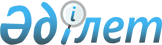 О внесении дополнений в постановление Правительства Республики Казахстан от 24 октября 2000 года N 1587Постановление Правительства Республики Казахстан от 20 декабря 2002 года N 1335      Правительство Республики Казахстан постановляет: 

      1. Внести в постановление Правительства Республики Казахстан от 24 октября 2000 года N 1587 "О перечне объектов государственной собствености, не подлежащих приватизации" (САПП Республики Казахстан, 2000 г., N 43, ст. 513) следующие дополнения: 

      перечень акционерных обществ, государственные пакеты акций которых не подлежат приватизации, в том числе ее предварительным стадиям до 2006 года, утвержденный указанным постановлением, дополнить строками, порядковые номера 40 и 41, следующего содержания: 

      "40. ОАО "Республиканская газета "Егемен Казакстан" 

(г. Астана) 100% 

      41. ОАО "Республиканская газета "Казахстанская правда" 

(г. Астана) 100%". 

      2. Настоящее постановление вступает в силу со дня подписания.       Премьер-Министр 

      Республики Казахстан 
					© 2012. РГП на ПХВ «Институт законодательства и правовой информации Республики Казахстан» Министерства юстиции Республики Казахстан
				